                 ALLEGATO A 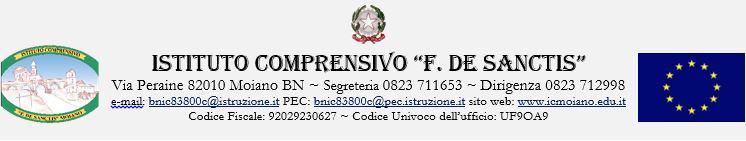 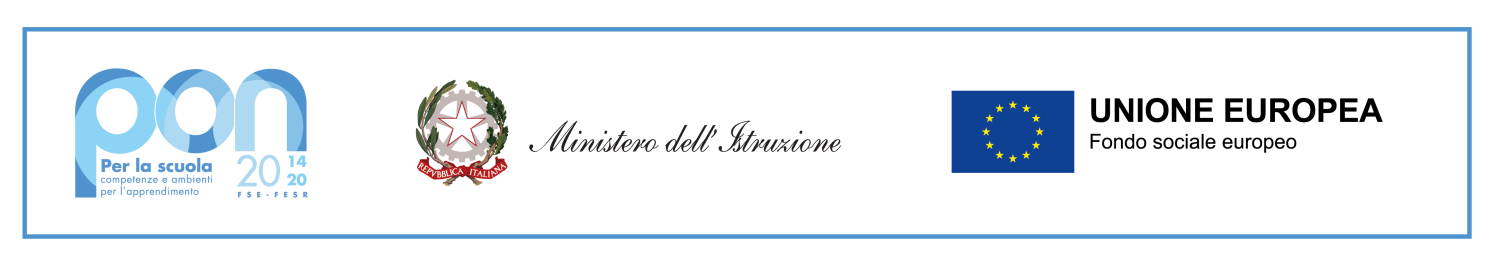 I sottoscritt__         ___________________________________________________________________ genitori di (Cognome e nome)______________________________________________________________________________________________(Cognome e nome)frequentante nell’anno 2022/2023 la classe ______  sez.____ della scuola _________________, del plesso di  __________________CHIEDE Che _l_ propri_ figli_ sia ammess_ a partecipare alle attività previste dal modulo  relativo al progetto codice Progetto 10.1.1A-FDRPOC- CA- 2022-348     “VOLARE LONTANO”Il sottoscritto      DICHIARA di aver preso visione del bando e di accettarne il contenuto consapevole che le attività formative si         svolgeranno nel mese di giugno- luglio 2023. AUTORIZZA, ai sensi dell’art. 13 del D. L.vo 196/03, l’istituto all’utilizzo ed al trattamento dei datipersonali quali dichiarati per le finalità istituzionali, la pubblicizzazione del corso e la pubblicazione sul sito web.Data _________________	                                    			      Firma dei genitori  	_____________________________                                                                                             ___________________________ SCHEDA ANAGRAFICA CORSISTA STUDENTE SEZIONE 1 – DATI ANAGRAFICI ALLIEVO SEZIONE 2 – GENITORIIn questa sezione indicare, se disponibile, il titolo di studio e la condizione occupazione della madre e del padre SEZIONE 6 – INFORMAZIONI SUL NUCLEO FAMILIARETitolo modulo e AttivitàTipologia del moduloDurataModulo 1BICICLETTANDOMODULO DI SOSTENIBILITA’ AMBIENTALE30 oreCodice Fiscale Nome Cognome  Cellulare di uno dei genitori□ Nessuno titolo di studio □ Licenza di scuola elementare (o valutazione finale equivalente) □ Licenza di scuola media □ Compimento inferiore/medio di Conservatorio musicale o di Accademia Nazionale di Danza (2-3 anni)□ Diploma di istituto professionale 2-3 anni □ Diploma di istituto professionale 4-5 anni □ Diploma di scuola magistrale 2-3 anni □ Diploma di scuola magistrale 4-5 anni □ Diploma di istituto d’arte 2-3 anni □ Diploma di istituto d’arte 4-5 anni □ Diploma di istituto tecnico□ Diploma di istituto magistrale□ Diploma di liceo (classico, scientifico, ecc.)□ Diploma di Accademia di Belle Arti, Danza, Arte Drammatica, ISIA, ecc. Conservatorio (vecchio ordinamento)□ Diploma universitario (2-3 anni) del vecchio ordinamento (incluse le scuole dirette a fini speciali o parauniversitarie)□  Diploma accademico di Alta Formazione Artistica, Musicale e Coreutica (A.F.A.M.) di I livello□ Laurea triennale (di I livello) del nuovo ordinamento□ Diploma accademico di Alta Formazione Artistica, Musicale e Coreutica (A.F.A.M.) di II livello□ Laurea (4-6 anni) del vecchio ordinamento, laurea specialistica o magistrale a ciclo unico del nuovo ordinamento, laurea biennale specialistica  (di II livello) del nuovo ordinamento□ NON DICHIARABILE  □ Nessuno titolo di studio □ Licenza di scuola elementare (o valutazione finale equivalente) □ Licenza di scuola media □ Compimento inferiore/medio di Conservatorio musicale o di Accademia Nazionale di Danza (2-3 anni)□ Diploma di istituto professionale 2-3 anni □ Diploma di istituto professionale 4-5 anni □ Diploma di scuola magistrale 2-3 anni □ Diploma di scuola magistrale 4-5 anni □ Diploma di istituto d’arte 2-3 anni □ Diploma di istituto d’arte 4-5 anni □ Diploma di istituto tecnico□ Diploma di istituto magistrale□ Diploma di liceo (classico, scientifico, ecc.)□ Diploma di Accademia di Belle Arti, Danza, Arte Drammatica, ISIA, ecc. Conservatorio (vecchio ordinamento)□  Diploma universitario (2-3 anni) del vecchio ordinamento (incluse le scuole dirette a fini speciali o parauniversitarie)□  Diploma accademico di Alta Formazione Artistica, Musicale e Coreutica (A.F.A.M.) di I livello□  Laurea triennale (di I livello) del nuovo ordinamento□ Diploma accademico di Alta Formazione Artistica, Musicale e Coreutica (A.F.A.M.) di II livello□ Laurea (4-6 anni) del vecchio ordinamento, laurea specialistica o magistrale a ciclo unico del nuovo ordinamento, laurea biennale specialistica  (di II livello) del nuovo ordinamento□ NON DICHIARABILE □ Nessuno titolo di studio □ Licenza di scuola elementare (o valutazione finale equivalente) □ Licenza di scuola media □ Compimento inferiore/medio di Conservatorio musicale o di Accademia Nazionale di Danza (2-3 anni)□ Diploma di istituto professionale 2-3 anni □ Diploma di istituto professionale 4-5 anni □ Diploma di scuola magistrale 2-3 anni □ Diploma di scuola magistrale 4-5 anni □ Diploma di istituto d’arte 2-3 anni □ Diploma di istituto d’arte 4-5 anni □ Diploma di istituto tecnico□ Diploma di istituto magistrale□ Diploma di liceo (classico, scientifico, ecc.)□ Diploma di Accademia di Belle Arti, Danza, Arte Drammatica, ISIA, ecc. Conservatorio (vecchio ordinamento)□  Diploma universitario (2-3 anni) del vecchio ordinamento (incluse le scuole dirette a fini speciali o parauniversitarie)□  Diploma accademico di Alta Formazione Artistica, Musicale e Coreutica (A.F.A.M.) di I livello□  Laurea triennale (di I livello) del nuovo ordinamento□ Diploma accademico di Alta Formazione Artistica, Musicale e Coreutica (A.F.A.M.) di II livello□ Laurea (4-6 anni) del vecchio ordinamento, laurea specialistica o magistrale a ciclo unico del nuovo ordinamento, laurea biennale specialistica  (di II livello) del nuovo ordinamento□ NON DICHIARABILE TITOLO DI STUDIO MADRE TITOLO DI STUDIO PADRE TITOLO DI STUDIO PADRECon riferimento alla risposta fornita alla domanda precedente, SPECIFICARE qui di seguito  il titolo di studio conseguito dalla MADRE (………………………………………………………………………………………….)……………………………………………)Con riferimento alla risposta fornita alla domanda precedente, SPECIFICARE qui di seguito  il titolo di studio conseguito dal PADRE (………..……………………………………………………………………………………)……………..…..……………………………CONDIZIONE OCCUPAZIONALE MADRECONDIZIONE OCCUPAZIONALE PADRE□  Occupato alle dipendenze pubbliche con contratto di lavoro a tempo determinato /a progetto□  Occupato alle dipendenze pubbliche con contratto a tempo indeterminato□  Occupato alle dipendenze private con contratto a tempo determinato/a progetto□ Occupato alle dipendenze private con contratto a tempo indeterminato□ Lavoratore autonomo□ Imprenditore/libero professionista□  In cerca di prima occupazione da meno di 6 mesi□  In cerca di prima occupazione da 6-11 mesi□  In cerca di prima occupazione da 12-23 mesi□  In cerca di prima occupazione da oltre 24 mesi□  In cerca di nuova occupazione da meno di 6 mesi□  In cerca di nuova occupazione da 6-11 mesi□  In cerca di nuova occupazione da 12-23 mesi□  In cerca di nuova occupazione da oltre 24 mesi□  In mobilità□  In cassa integrazione□  Pensionato/a□  Casalingo/a□  Studente□  Disoccupato/a□ NON RILEVABILE  □  Occupato alle dipendenze pubbliche con contratto di lavoro a tempo determinato /a progetto□  Occupato alle dipendenze pubbliche con contratto a tempo indeterminato□  Occupato alle dipendenze private con contratto a tempo determinato/a progetto□ Occupato alle dipendenze private con contratto a tempo indeterminato□ Lavoratore autonomo□ Imprenditore/libero professionista□  In cerca di prima occupazione da meno di 6 mesi□  In cerca di prima occupazione da 6-11 mesi□  In cerca di prima occupazione da 12-23mesi□  In cerca di prima occupazione da oltre 24 mesi□  In cerca di nuova occupazione da meno di 6 mesi□  In cerca di nuova occupazione da 6-11 mesi□  In cerca di nuova occupazione da 12-23 mesi□  In cerca di nuova occupazione da oltre 24 mesi□  In mobilità□  In cassa integrazione□  Pensionato/a□  Casalingo/a□  Studente□  Disoccupato/a□ NON RILEVABILE  Il tuo nucleo familiare da quanti adulti è composto? □ Un solo adulto □ Più di un adulto (rispondere alla domanda successiva)Se il nucleo familiare è composto da più di un adulto, indicare se è  presente almeno un adulto che lavora □ Sì, è presente almeno un adulto che lavora□ Nel nucleo familiare nessun adulto lavora